Муниципальное бюджетное общеобразовательное учреждение«Средняя школа №10»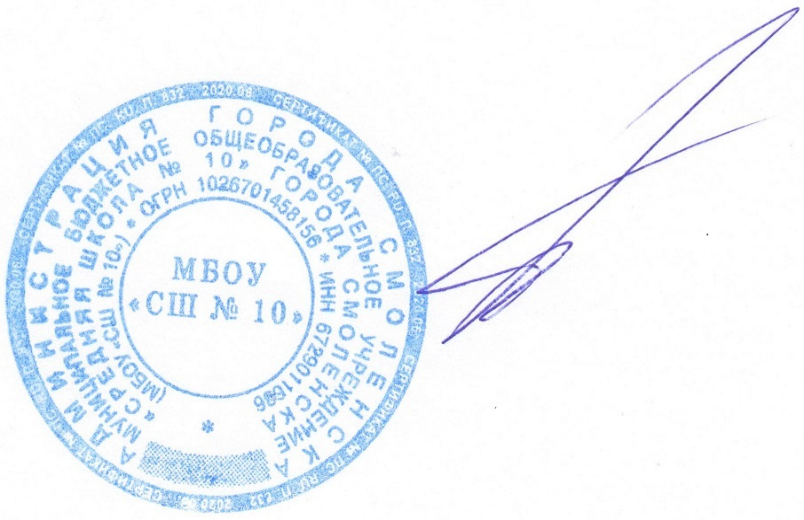 РАБОЧАЯ ПРОГРАММАучебного предмета «Химия»(базовый уровень) для обучающихся 10–11 классов Смоленск 2023СОДЕРЖАНИЕКЛАССРАССМОТРЕНОНа заседании ШМО естественно-математического   циклаПротокол № 1 от 30.08.2023 г.РАССМОТРЕНОНа заседанииПедагогического советаПротокол №1 от 31.08.2023 г.УТВЕРЖДАЮДиректор МБОУ «СШ №10»_________С.М.ПияеваПриказ №100/5-ОД   от 31.08.2023 г.№ п/пНаименованиеразделов и тем учебного предметаКоличество часовПрограммное содержаниеОсновные виды деятельности обучающихсяРаздел 1. Теоретические основы органической химииРаздел 1. Теоретические основы органической химииРаздел 1. Теоретические основы органической химииРаздел 1. Теоретические основы органической химииРаздел 1. Теоретические основы органической химии1.1Предмет3Предмет органической химии:Раскрывать смысл изучаемыхорганической химии.её возникновение, развитие ипонятий (выявлять их характерныеТеория строениязначение в получении новых веществпризнаки), устанавливать ихорганическихи материалов. Теория строениявзаимосвязь.соединенийорганических соединенийПрименять положения теорииА.М. БутлероваА.М. Бутлерова, её основныестроения органических веществположения. Структурные формулыА. М. Бутлерова для объясненияорганических веществ. Гомология,зависимости свойств веществ от ихизомерия. Химическая связьсостава и строения.в органических соединениях: кратныеИспользовать химическую символикусвязи, σ- и π-связи.для составления молекулярных иПредставление о классификацииструктурных (развёрнутой,органических веществ. Номенклатурасокращённой) формул органическихорганических соединенийвеществ.(систематическая) и тривиальныеОпределять виды химической связиназвания важнейших представителей(одинарные, кратные) в органическихклассов органических веществ.соединениях.Экспериментальные методыРаскрывать роль органической химииизучения веществ и их превращений:в природе, характеризовать ееДемонстрации:ознакомление с образцами органических веществ и материалами на их основе;опыты по превращениюорганических веществ при нагревании (плавление, обугливание и горение).Лабораторные опыты:моделирование молекул органических веществзначение в жизни человека, иллюстрировать связь с другими науками.Наблюдать и описывать демонстрационные опыты; проводить и описывать лабораторные опыты и практические работыИтого по разделуИтого по разделу3Раздел 2. УглеводородыРаздел 2. УглеводородыРаздел 2. УглеводородыРаздел 2. УглеводородыРаздел 2. Углеводороды2.1Предельные углеводороды – алканы2Алканы: состав и строение, гомологический ряд. Метан и этан – простейшие представители алканов: состав, химическое строение, физические и химические свойства (реакции замещения и горения), нахождение в природе, получение иприменениеРаскрывать смысл изучаемых понятий (выявлять их характерные признаки), устанавливать их взаимосвязь, использовать соответствующие понятияпри описании состава, строения и превращений органических соединений.Использовать химическую символику для составления молекулярных и структурных (развёрнутой,сокращённой) формул органических веществ.Устанавливать принадлежность веществ к определенному классу2.2Непредельные углеводороды:алкены, алкадиены, алкины6Алкены: состав и строение, гомологический ряд. Этилен – простейший представитель алкенов: состав, химическое строение, физические и химические свойства (реакции гидрирования,галогенирования, гидратации,Раскрывать смысл изучаемых понятий (выявлять их характерные признаки), устанавливать их взаимосвязь, использовать соответствующие понятияпри описании состава, строения и превращений органических соединений.Использовать химическую символику для составления молекулярных и структурных (развёрнутой,сокращённой) формул органических веществ.Устанавливать принадлежность веществ к определенному классуокисления и полимеризации)нахождение в природе, получение и применение.Алкадиены: бутадиен-1,3 и метилбутадиен-1,3, химическое строение, реакция полимеризации, применение (для синтеза природного и синтетическогокаучука и резины).Алкины: состав и особенности строения, гомологический ряд. Ацетилен – простейший представитель алкинов: состав, химическое строение, физические и химические свойства (реакции гидрирования, галогенирования, гидратации горения), нахождениев природе, получение и применениеуглеводородов по составу и строению, называть ихпо систематической номенклатуре; приводить тривиальные названия отдельных представителей углеводородов.Определять виды химической связи в молекулах углеводородов;характеризовать зависимость реакционной способности углеводородов от кратности ковалентной связи.Характеризовать состав, строение, применение, физические и химические свойства, важнейшие способы получения типичных представителей различных классов углеводородов (метана, этана, этилена, ацетилена, бутадиена -1,3, бензола, толуола).Выявлять генетическую связь между углеводородами и подтверждать её наличие уравнениями соответствующих химическихреакций с использованием структурных формул.2.3Ароматические углеводороды2Арены: бензол и толуол, состав, химическое строение молекул, физические и химические свойства (реакции галогенирования и нитрования), получениеи применение. Влияние бензолана организм человека. Генетическая связь углеводородовуглеводородов по составу и строению, называть ихпо систематической номенклатуре; приводить тривиальные названия отдельных представителей углеводородов.Определять виды химической связи в молекулах углеводородов;характеризовать зависимость реакционной способности углеводородов от кратности ковалентной связи.Характеризовать состав, строение, применение, физические и химические свойства, важнейшие способы получения типичных представителей различных классов углеводородов (метана, этана, этилена, ацетилена, бутадиена -1,3, бензола, толуола).Выявлять генетическую связь между углеводородами и подтверждать её наличие уравнениями соответствующих химическихреакций с использованием структурных формул.2.4Природные источники углеводородов и их переработка3Природный газ. Попутные нефтяные газы. Нефть и её происхождение.Способы переработки нефти: перегонка, крекинг (термический, каталитический). Продукты переработки нефти, их применение в промышленности и в быту.Каменный уголь и продукты его переработки.Экспериментальные методы изучения веществи их превращений:Демонстрации:коллекции «Нефть» и «Уголь»;видеофрагмент «Вулканизация резины».Лабораторные опыты:качественное определение углерода и водорода в органических веществах;ознакомление с образцами пластмасс, каучуков и резины;моделирование молекул углеводородов и галогенопроизводных.Практические работы:№ 1. Получение этилена и изучениеего свойств.Характеризовать источники углеводородного сырья (нефть, природный газ, уголь), способы их переработки и практическое применение получаемых продуктов. Использовать естественно-научные методы познания – проведение, наблюдение и описание химического эксперимента (лабораторные опыты и практические работы).Следовать правилам безопасной работы в лабораториипри использовании химической посуды и оборудования, а также правилам обращения с веществами в соответствии с инструкциями выполнения лабораторных опытов и практических работ по получению и изучению органических веществ.Представлять результатыэксперимента в форме записи уравнений соответствующих реакций и делать выводы на их основе.Проводить вычислениядля определения молекулярной формулы органического вещества, по уравнению химической реакции.Расчётные задачи:определение молекулярной формулы органического вещества по массовым долям атомов химических элементов;расчёты по уравнению химической реакцииСамостоятельно планировать и осуществлять свою познавательную деятельность; принимать активное участие в групповой учебнойдеятельностиИтого по разделуИтого по разделу13Раздел 3. Кислородсодержащие органические соединенияРаздел 3. Кислородсодержащие органические соединенияРаздел 3. Кислородсодержащие органические соединенияРаздел 3. Кислородсодержащие органические соединенияРаздел 3. Кислородсодержащие органические соединения3.1Спирты. Фенол3Предельные одноатомные спирты: метанол и этанол, химическое строение, физические и химические свойства (реакции с активными металлами, галогеноводородами, горение), применение. Водородная связь. Физиологическое действие метанола и этанола на организм человека.Многоатомные спирты: этиленгликоль и глицерин, химическое строение, физические и химические свойства (взаимодействие со щелочными металлами, качественная реакцияна многоатомные спирты).Физиологическое действиена организм человека. Применение глицерина и этиленгликоля.Раскрывать смысл изучаемых понятий (выявлять их характерные признаки), устанавливать их взаимосвязь, использовать соответствующие понятияпри описании состава, строения и превращений органических соединений.Использовать химическую символику для составления молекулярных и структурных (развёрнутой,сокращённой) формул органических веществ.Устанавливать принадлежность веществ к определенному классу по составу и строению, называть их по систематической номенклатуре;приводить тривиальные названияФенол. Строение молекулы, физические и химические свойства фенола. Токсичность фенола, его физиологическое действиена организм человека. Применениефенолаотдельных представителейкислородсодержащих соединений. Характеризовать состав, строение, применение, физические и химические свойства, важнейшие способы получения типичных представителей различных классов кислородсодержащих соединений (метанола, этанола, глицерина, фенола, формальдегида, ацетальдегида, уксусной кислоты, глюкозы, сахарозы, крахмала, целлюлозы); выявлять генетическуюсвязь между ними и подтверждать её наличие уравнениями соответствующих химическихреакций с использованием структурных формул.Описывать состав, химическое строение и применение жиров, характеризовать их значениедля жизнедеятельности организмов. Осознавать опасность воздействия на живые организмы определенных органических веществ, пояснятьна примерах способы уменьшения3.2Альдегиды. Карбоновые кислоты. Сложные эфиры7Альдегиды: формальдегид и ацетальдегид, химическое строение, физические и химические свойства (реакции окисления и восстановления, качественные реакции), получение и применение.Одноосновные предельныекарбоновые кислоты: уксусная кислота, химическое строение,физические и химические свойства (общие свойства кислот, реакция этерификации), получение и применение. Стеариновая и олеиновая кислоты как представители высшихкарбоновых кислот. Мыла как соли высших карбоновых кислот, их моющее действие.Сложные эфиры как производные карбоновых кислот. Гидролизсложных эфиров. Жиры какотдельных представителейкислородсодержащих соединений. Характеризовать состав, строение, применение, физические и химические свойства, важнейшие способы получения типичных представителей различных классов кислородсодержащих соединений (метанола, этанола, глицерина, фенола, формальдегида, ацетальдегида, уксусной кислоты, глюкозы, сахарозы, крахмала, целлюлозы); выявлять генетическуюсвязь между ними и подтверждать её наличие уравнениями соответствующих химическихреакций с использованием структурных формул.Описывать состав, химическое строение и применение жиров, характеризовать их значениедля жизнедеятельности организмов. Осознавать опасность воздействия на живые организмы определенных органических веществ, пояснятьна примерах способы уменьшенияпроизводные глицерина и высшихкарбоновых кислот. Гидролиз жирови предотвращения их вредного воздействия на организм человека. Использовать естественно-научные методы познания – проведение, наблюдение и описание химического эксперимента (лабораторные опыты и практические работы).Следовать правилам безопасной работы в лабораториипри использовании химической посуды и оборудования, а также правилам обращения с веществами в соответствии с инструкциями выполнения лабораторных опытов и практических работ по получению и изучению органических веществ.Представлять результатыэксперимента в форме записи уравнений соответствующих реакций и делать выводы на их основе.Проводить вычислениядля определения молекулярной формулы органического вещества, по уравнению химической реакции. Самостоятельно планировать иосуществлять свою познавательную деятельность; принимать активное3.3Углеводы3Углеводы: состав, классификация углеводов (моно-, ди- и полисахариды). Глюкоза – простейший моносахарид: особенности строения молекулы, физические и химические свойства глюкозы (взаимодействиес гидроксидом меди(II), окисление аммиачным раствором оксида серебра(I), восстановление, брожение глюкозы), нахождение в природе, применение глюкозы, биологическая роль в жизнедеятельности организма человека. Фотосинтез. Фруктоза как изомер глюкозы.Сахароза – представитель дисахаридов, гидролиз сахарозы, нахождение в природе и применение. Крахмал и целлюлоза как природные полимеры: строение крахмала и целлюлозы, физические и химические свойства крахмала (гидролиз,качественная реакция с иодом).Экспериментальные методыизучения веществ и их превращений:и предотвращения их вредного воздействия на организм человека. Использовать естественно-научные методы познания – проведение, наблюдение и описание химического эксперимента (лабораторные опыты и практические работы).Следовать правилам безопасной работы в лабораториипри использовании химической посуды и оборудования, а также правилам обращения с веществами в соответствии с инструкциями выполнения лабораторных опытов и практических работ по получению и изучению органических веществ.Представлять результатыэксперимента в форме записи уравнений соответствующих реакций и делать выводы на их основе.Проводить вычислениядля определения молекулярной формулы органического вещества, по уравнению химической реакции. Самостоятельно планировать иосуществлять свою познавательную деятельность; принимать активноеЛабораторные опыты:горение спиртов;взаимодействие глицерина с гидроксидом меди(II);качественные реакции альдегидов (окисление аммиачным раствором оксида серебра и гидроксидом меди(II));взаимодействие крахмала с иодом.Практические работы:№ 2. Свойства раствора уксусной кислоты.Расчётные задачи:определение молекулярной формулы органического вещества по массовым долям атомов химических элементов и по массе (объему) продуктов сгорания;расчёты по уравнению химической реакцииучастие в групповой учебной деятельностиИтого по разделуИтого по разделу13Раздел 4. Азотсодержащие органические соединенияРаздел 4. Азотсодержащие органические соединенияРаздел 4. Азотсодержащие органические соединенияРаздел 4. Азотсодержащие органические соединенияРаздел 4. Азотсодержащие органические соединения4.1Амины. Аминокислоты. Белки3Амины: метиламин – простейший представитель аминов: состав, химическое строение, физические ихимические свойства (реакцииРаскрывать смысл изучаемых понятий (выявлять их характерные признаки), устанавливать ихвзаимосвязь, использоватьс кислотами и горения), нахождение в природе. Аминокислоты какамфотерные органические соединения. Физические и химические свойства аминокислот (на примере глицина).Биологическое значение аминокислот. Синтез пептидов.Белки как природные полимеры. Первичная, вторичная и третичная структура белков. Химические свойства белков: гидролиз, денатурация, качественные реакции на белки.Экспериментальные методыизучения веществ и их превращений:Демонстрации:денатурация белков при нагревании;цветные реакции белковсоответствующие понятияпри описании состава, строения и превращений органических соединений.Использовать химическую символику для составления молекулярных и структурных (развёрнутой,сокращённой) формул органических веществ.Определять принадлежность веществ к определенному классу по составу и строению, называть ихпо систематической номенклатуре; приводить тривиальные названия отдельных представителей.Характеризовать состав, строение, применение, физические и химические свойства, важнейшие способы получения типичных представителей азотсодержащих соединений (метиламина, глицина, белков).Описывать состав, структуру, основные свойства белков; пояснять на примерах значение белковдля организма человека.Использовать естественно-научные методы познания – наблюдать и описывать демонстрационныйэксперимент.Самостоятельно планировать и осуществлять свою познавательную деятельность; принимать активное участие в групповой учебнойдеятельностиИтого по разделуИтого по разделу3Раздел. 5. Высокомолекулярные соединенияРаздел. 5. Высокомолекулярные соединенияРаздел. 5. Высокомолекулярные соединенияРаздел. 5. Высокомолекулярные соединенияРаздел. 5. Высокомолекулярные соединения5.1Пластмассы.Каучуки. Волокна2Основные понятия химии высокомолекулярных соединений: мономер, полимер, структурное звено, степень полимеризации, средняя молекулярная масса. Основные методы синтеза высокомолекулярных соединений – полимеризация иполиконденсация. Пластмассы (полиэтилен,полипропилен, поливинилхлорид, полистирол). Натуральный и синтетические каучуки (бутадиеновый, хлоропреновый и изопреновый). Волокна: натуральные (хлопок, шерсть, шёлк),искусственные (ацетатное волокно,Владеть изучаемыми химическими понятиями: раскрывать смысл изучаемых понятий и применять эти понятия при описании состава и строения высокомолекулярных органических веществ,для объяснения отдельных фактов и явлений.Использовать химическую символику для составления структурных формул веществ и уравнений реакций полимеризации и поликонденсации.Описывать состав, строение, основные свойства каучуков, наиболее распространённых видов пластмасс, волокон; применениевискоза), синтетические (капрон и лавсан).Экспериментальные методыизучения веществ и их превращений:Демонстрации:ознакомление с образцами природных и искусственных волокон, пластмасс, каучуковв различных отраслях. Использовать естественно-научные методы познания – наблюдать и описывать демонстрационныйэкспериментИтого по разделуИтого по разделу2ОБЩЕЕ КОЛИЧЕСТВОЧАСОВ ПО ПРОГРАММЕОБЩЕЕ КОЛИЧЕСТВОЧАСОВ ПО ПРОГРАММЕ34№ п\пНаименованиеразделов и тем учебного предметаКоличество часовПрограммное содержаниеОсновные виды деятельности обучающихсяРаздел 1. Теоретические основы химииРаздел 1. Теоретические основы химииРаздел 1. Теоретические основы химииРаздел 1. Теоретические основы химииРаздел 1. Теоретические основы химии1.1Строение атомов.3Химический элемент. Атом. СоставРаскрывать смысл изучаемыхПериодическийатома, изотопы. Электроннаяпонятий (выявлять их характерныезакон иоболочка. Энергетические уровни,признаки), устанавливать ихПериодическаяподуровни. Атомные орбитали,взаимосвязь.система химическихs-, p-, d-, f-элементы. ОсобенностиРаскрывать смысл периодическогоэлементовраспределения электроновзакона Д. И. Менделеева иД.И. Менделеевапо орбиталям в атомах малых идемонстрировать егобольших периодов. Электроннаясистематизирующую,конфигурация атомов.объяснительную и прогностическуюПериодический закон ифункции.Периодическая система химическихХарактеризовать электронноеэлементов Д. И. Менделеева. Связьстроение атомов химическихпериодического закона иэлементов 1–4 периодов, используяПериодической системы химическихпонятия s-, p-, d-электронныеэлементов с современной теориейорбитали, энергетические уровни.строения атомов. ЗакономерностиОбъяснять закономерностиизменения свойств химическихизменения свойств химическихэлементов и образуемых ими простыхэлементов и их соединенийи сложных веществ по группам ипо периодам и группампериодам. Значение периодическогоПериодической системызакона и системы химическихД. И. Менделееваэлементов Д.И. Менделеева в развитии науки.Экспериментальные методыизучения веществ и их превращений:Демонстрации:Виды таблиц «Периодическая система химических элементовД.И. Менделеева»1.2Строение вещества. Многообразие веществ4Строение вещества. Химическая связь.Виды (ковалентная неполярная и полярная, ионная, металлическая) и механизмы образования химической связи (обменный и донорно-акцепторный). Водородная связь. Валентность.Электроотрицательность. Степень окисления. Катионы и анионы.Вещества молекулярного и немолекулярного строения.Закон постоянства состава вещества. Типы кристаллических решеток и свойства веществ.Понятие о дисперсных системах. Истинные растворы. Количественные характеристики растворов (массоваядоля вещества в растворе).Раскрывать смысл изучаемых понятий (выделять их характерныепризнаки) и применять эти понятия при описании состава и строения веществ, для объяснения отдельных фактов и явлений.Определять виды химической связи (ковалентной, ионной,металлической, водородной)в соединениях; тип кристаллической решётки конкретного вещества.Определять валентность и степень окисления химических элементов в соединениях различного состава.Проводить вычисленияс использованием понятия «массовая доля вещества в растворе».Владеть изучаемыми химическимиКлассификация неорганических соединений. Номенклатура неорганических веществ.Экспериментальные методыизучения веществ и их превращений:Демонстрации:модели кристаллических решеток.Расчётные задачи:расчеты с использованием понятия«массовая доля растворенного вещества»понятиями.Объяснять зависимость скорости химической реакции от различных факторов.Определять характер смещения химического равновесияв зависимости от внешнего воздействия (принцип Ле Шателье). Составлять уравнения реакций различных типов; полные исокращённые уравнения реакций ионного обмена, учитывая условия, при которых эти реакции идутдо конца.Использовать естественно-научные методы познания – проведение, наблюдение и описание химического эксперимента (демонстрационные и лабораторные опыты, практические работы): по определению среды водных растворов веществ, реакций ионного обмена, влиянию различных факторов на скорость реакций.Следовать правилам пользования химической посудой и лабораторным оборудованием.Представлять результаты1.3Химические реакции6Химическая реакция. Классификация химических реакций в неорганической и органической химии. Закон сохранения массы веществ; закон сохранения и превращения энергии при химических реакциях.Скорость реакции, ее зависимость от различных факторов. Обратимые реакции. Химическое равновесие.Факторы, влияющие на состояние химического равновесия.Принцип Ле Шателье.Электролитическая диссоциация.Сильные и слабые электролиты. Среда водных растворов веществ: кислая,нейтральная, щелочная. Водородныйпонятиями.Объяснять зависимость скорости химической реакции от различных факторов.Определять характер смещения химического равновесияв зависимости от внешнего воздействия (принцип Ле Шателье). Составлять уравнения реакций различных типов; полные исокращённые уравнения реакций ионного обмена, учитывая условия, при которых эти реакции идутдо конца.Использовать естественно-научные методы познания – проведение, наблюдение и описание химического эксперимента (демонстрационные и лабораторные опыты, практические работы): по определению среды водных растворов веществ, реакций ионного обмена, влиянию различных факторов на скорость реакций.Следовать правилам пользования химической посудой и лабораторным оборудованием.Представлять результатыпоказатель (pH) раствора. Реакции ионного обмена в органической и неорганической химии.Окислительно-восстановительные реакции. Понятие об электролизе расплавов и растворов солей.Применение электролиза.Экспериментальные методыизучения веществ и их превращений:Демонстрации:разложение пероксида водорода в присутствии катализатора.Лабораторные опыты:проведение реакций ионного обмена;определение среды растворов веществ с помощью универсального индикатора.Практические работы:№ 1. Влияние различных факторов на скорость химической реакции.Расчётные задачи:расчеты по уравнениям химических реакций, в том числетермохимические расчётыхимического эксперимента в форме записи уравнений соответствующих реакций и делать выводы на их основе.Проводить вычисленияпо уравнениям химических реакций, в том числе термохимические расчётыИтого по разделуИтого по разделу13Раздел 2. Неорганическая химияРаздел 2. Неорганическая химияРаздел 2. Неорганическая химияРаздел 2. Неорганическая химияРаздел 2. Неорганическая химия2.1Металлы6Металлы. Положение металловв Периодической системе химических элементов. Особенности строения электронных оболочек атомов металлов. Общие физические свойства металлов. Применение металловв быту, природе и технике. Сплавы металлов. Электрохимический ряд напряжений металлов. Общие способы получения металлов. Коррозия металлов. Способы защитыот коррозии.Общая характеристика металлов главных подгрупп (IA-группа,IIА-группа) Периодической системы химических элементов. Алюминий. Амфотерные свойства оксида и гидроксида алюминия.Общая характеристика металлов побочных подгрупп (Б-групп) Периодической системы химических элементов: медь, цинк, хром, железо. Важнейшие соединения металлов (оксиды, гидроксиды, соли).Экспериментальные методыизучения веществ и их превращений:Раскрывать смысл изучаемых понятий (выделять их характерныепризнаки) и применять эти понятия при описании состава и строения веществ, для объяснения отдельных фактов и явлений.Объяснять общие закономерности в изменении свойств элементов – металлов и их соединений с учётом строения их атомов и положенияв Периодической системе химических элементовД. И. Менделеева.Характеризовать (описывать) общие химические свойства металлов, их важнейших соединений, подтверждая это описание примерами уравнений соответствующих химическихреакций; применение металлов в различных областях, а также использование их для создания современных материалов и технологий.Описывать способы защиты металлов от коррозии.Раскрывать сущность окислительно-Демонстрации:коллекция «Металлы и сплавы».Лабораторные опыты:взаимодействие гидроксида алюминия с растворами кислот и щелочей;качественные реакции на катионы металлов.Практические работы:№ 2. Решение экспериментальных задач по теме «Металлы».Расчётные задачи:расчеты массы (объема, количества вещества) продукта реакции, если одно из веществ дано в виде раствора с определенной массовой долей растворенного веществавосстановительных реакций посредством составленияэлектронного баланса этих реакций. Проводить реакции,подтверждающие характерные свойства изучаемых веществ, распознавать опытным путём ионы металлов, присутствующие в водных растворах.Использовать естественно-научные методы познания – проведение, наблюдение и описание химического эксперимента (демонстрационные и лабораторные опыты, практические работы).Представлять результатыхимического эксперимента в форме записи уравнений соответствующих реакций и делать выводы на их основе.Следовать правилам пользования химической посудой и лабораторным оборудованием.Проводить вычисленияпо уравнениям химических реакций.Самостоятельно планировать и осуществлять свою познавательнуюдеятельность; принимать активное участие в групповой учебнойдеятельности2.2Неметаллы9Неметаллы. Положение неметалловв Периодической системе химических элементов Д.И. Менделеева и особенности строения атомов.Физические свойства неметаллов.Аллотропия неметаллов (на примерекислорода, серы, фосфора и углерода). Химические свойства важнейших неметаллов (галогенов, серы, азота, фосфора, углерода и кремния).Оксиды неметаллов.Кислородсодержащие кислоты. Водородные соединения неметаллов.Экспериментальные методы изучения веществи их превращений:Демонстрации:образцы неметаллов;взаимодействие меди с азотнойкислотой различной концентрации.Лабораторные опыты:качественные реакции на анионы и катион аммония.Раскрывать смысл изучаемых понятий (выделять их характерныепризнаки) и применять эти понятия при описании состава и строения веществ, для объяснения отдельных фактов и явлений.Объяснять общие закономерностив изменении свойств неметаллов и их соединений с учётом строения их атомов и положенияв Периодической системе химических элементовД. И. Менделеева.Характеризовать (описывать) общие химические свойства неметаллов, их важнейших соединений, подтверждая это описание примерами уравнений соответствующих химическихреакций.Характеризовать влияние неметаллов и их соединений на живые организмы; описывать применениев различных областях практической деятельности человека.Практические работы:№ 3. Решение экспериментальных задач по теме «Неметаллы».Расчётные задачи:расчеты массы веществаили объема газов по известному количеству вещества, массе или объему одного из участвующихв реакции веществ; расчеты массы (объема, количества вещества) продуктов реакции, если одноиз веществ имеет примесиПодтверждать существование генетической связи между неорганическими веществами с помощью уравнений соответствующих химических реакций.Раскрывать сущность окислительно- восстановительных реакций посредством составленияэлектронного баланса этих реакций. Проводить реакции,подтверждающие характерные свойства изучаемых веществ, распознавать опытным путём анионы, присутствующие в водных растворах.Использовать естественно-научные методы познания – проведение, наблюдение и описание химического эксперимента (демонстрационные и лабораторные опыты, практические работы).Представлять результатыхимического эксперимента в форме записи уравнений соответствующих реакций и делать выводы на ихоснове.2.3Связь неорганических и органических веществ2Неорганические и органические кислоты. Неорганические иорганические основания. Амфотерные неорганические и органические соединения. Генетическая связь неорганических и органических веществПодтверждать существование генетической связи между неорганическими веществами с помощью уравнений соответствующих химических реакций.Раскрывать сущность окислительно- восстановительных реакций посредством составленияэлектронного баланса этих реакций. Проводить реакции,подтверждающие характерные свойства изучаемых веществ, распознавать опытным путём анионы, присутствующие в водных растворах.Использовать естественно-научные методы познания – проведение, наблюдение и описание химического эксперимента (демонстрационные и лабораторные опыты, практические работы).Представлять результатыхимического эксперимента в форме записи уравнений соответствующих реакций и делать выводы на ихоснове.Следовать правилам пользования химической посудой и лабораторным оборудованием.Проводить вычисленияпо уравнениям химических реакций. Самостоятельно планировать и осуществлять свою познавательную деятельность; принимать активное участие в групповой учебнойдеятельностиИтого по разделуИтого по разделу17Раздел 3. Химия и жизньРаздел 3. Химия и жизньРаздел 3. Химия и жизньРаздел 3. Химия и жизньРаздел 3. Химия и жизнь3.1.Химия и жизнь4Роль химии в обеспеченииэкологической, энергетической и пищевой безопасности, развитии медицины. Понятие о научных методах познания веществ и химических реакций.Представления об общих научных принципах промышленного получения важнейших веществ (на примерах производства аммиака, сернойкислоты, метанола).Человек в мире веществ, материалов и химических реакций: химия и здоровье человека; правила использования лекарственныхРаскрывать роль химии в решении энергетических, сырьевых иэкологических проблем человечества, описывать основные направления развития химической науки и технологии.Применять правила безопасного обращения с веществами, используемыми в повседневнойжизни, правила поведения в целях сбережения здоровья и окружающей природной среды; понимать вред (опасность) воздействия на живые организмы определенных веществсмысл показателя ПДК, пояснятьпрепаратов; правила безопасного использования препаратов бытовой химии в повседневной жизни. Бытовая химическая грамотностьна примерах способы уменьшения и предотвращения их вредного воздействия.Анализировать и критически оценивать информацию, связанную с химическими процессами и их влиянием на состояние окружающей среды.Использовать полученные знания и представления о сферахдеятельности, связанных с наукой и современными технологиями, как основу для ориентации в выборе своей будущей профессиональной деятельности.Принимать участие в обсуждении проблем химической и экологической направленности, высказывать собственную позицию по проблеме и предлагать возможные пути еёрешенияИтого по разделуИтого по разделу4ОБЩЕЕ КОЛИЧЕСТВОЧАСОВ ПО ПРОГРАММЕОБЩЕЕ КОЛИЧЕСТВОЧАСОВ ПО ПРОГРАММЕ34